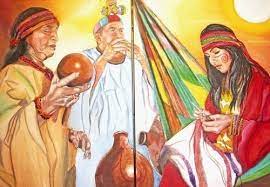 DEPARTAMENTO DE LA GUAJIRA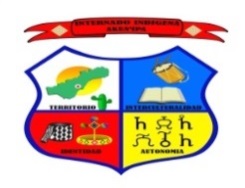 MUNICIPIO DE ALBANIAINSTITUCION ETNOEDUCATIVA RURAL AKUA>IPADANE: 244350003181NIT: 99048005-3Unidad 4 guía 4:LOGRO.Conocer y valorar la importancia de la mujer dentro de la sociedad.LA MUJER WAYUU EN EL ARTE FOLCLORICO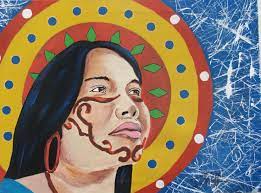 Su baile o su danza es la yonna, es una ceremonia especial que debe cumplir con algunos ritos utilizando maquillajes (figura en la cara), la saawana que es una manta en forma de globo que al danzar se llena de aire y con entre cruzado paso que lleva el ritmo de la kasha o tambor.La mujer también tiene otro danza que se útil como juego de integración que es la baile de la mosca, la danza de la cabrita, el de la perdiz, el baile del caballito y otro.LA MUJER EN EL ARTELa mujer wayuu  tiene un fuerte flexibilidad de estímulos condición que le permite combinar los dibujos que interpreta de la propia naturaleza, enseñanza la cual es trasmitida a los hombres.La mujer también se prepara para la muerte a través de la kanasu que es el arte de tejer que ellos con el mejor estilo tejen una manta funeraria (sheï) de esta forma fueron adiestrando y fabricando todo su utensilio domestico.LA MUJER Y LA INTERCONEXIÓN DIVINAEn su condición de ser pensante lo hace al mismo  tiempo libre de acto, por lo tanto la única limitante que tiene es orden moral “escoger entre lo bueno y lo malo” su posición frente la naturaleza y la fenomenología por su puesto se ubica en punto céntrico que se transforma en un ser movido espiritualmente dentro de su mundo mágico religioso y socialCLASIFICACIÓN DEL ESPÍRITUEl espíritu se clasifica en dos: el aseyuu (bueno) el mojulaashi (malo) ligado a yolujaa.El mojulaashi vaga errante buscando un cuerpo para poder descargar todo su maldad cuando logra coseguir su propósito transforma su propósito en: mamainashi (loco poseído por yolujaa o también en lo eritico o sexual asinasü (hombre afeminado), asineiyou (homosexual) y en la mujer iwasü (lisbiana), el keerali, pulowi, akalakui y kemeeraiEl aseyuuactua de parte de maleiwa y se manifiesta a través de los piachi (ouusu) en la mayoría de los caso actua como ottajüt (botánicos, curandero) que cura las enfermedades causadas por wanúLú (espíritu de las enfermedades)  se considera que los piachipuden ser hombres o mujeres, mujeres con plena  facultad sobre naturales.COMUNICACIÓN ESPIRITUAL CON LA CLARIDAD DEL CIELOEsta comunicación con el hombre (wayuu) la naturaleza y la claridad del cielo (maleiwa) la representa con la figura de espiral porque ella haciende y desciende hasta el infinito y están ligadas a ellos en la misma forma que el hijo va ligado a la madre a través del cordón umbilical, el hombre no puede desligarse fácilmente por que se encuentra inmerso en un espiral, lo que la vale decir que en su “vía láctea”, conjunto integrado en un solo contexto sociocultural.El espiral tiene representación en el arte de la cerámica que se compone de los cuatro elemento de la naturaleza aire, fuego, agua y tierra, en la danza de la yonna porque los movimiento rítmico se van coordinando con giros esféricos, en la iniciación de la yonna porque también la introducción del gusano de invierno que terminan en roscando en sí mismo como espiral.También se ha podido determinar como “el camino de los indios muertos” o camino hacia jepiraEL PAPEL QUE DESEMPEÑA LA MUJER DENTRO DE LA SOCIEDAD WAYUU Al ser una sociedad matriarcal, las mujeres son en gran parte las poseedoras de animales, los cuales son transmitidos a su descendencia. Las funciones del rol de las mujeres wayuu en la ganadería corresponden a realizar la labor de pastoreo, cuidar de los animales, buscar animales en caso de ausencia, atender situaciones de salud animal, resolver conflictos cuando se presenta robo de algún animal, ordeñar las cabras, preparar los alimentos y acarrear agua durante las actividades grupales como la construcción de corrales. Desde la niñez, las mujeres wayuu se forman en el cuidado de la familia y a la vez de los animales, siendo su misión educar a las descendencias sobre sus prácticas familiares y ancestrales, incluyendo la actividad ganadera con la cual tienen profunda interdependenciaRecomendaciones para los padres familias y estudiantes.Antes de empezar a realizar sus actividades, deben de leer muy bien los textos para que tenga una buena comprensión sobre los temas tratados. Escribir en sus  cuadernos y hoja de bock en caso de no tener acceso a un teléfono inteligente, o internet.Enviar sus trabajos organizados, grapados  con sus respectivos nombres y grados, enviarlos dentro del tiempo estipulado por la institución.Unida 4Logro:Comprender las actividades productivas ya que son bases fundamentale para el logro del estudiante emprendedorTEORÍA DE PROYECTOEvaluación del producto o servicio y su valor agregadoSe entiende por valor añadido el conjunto de características adicionales del producto o servicio que se ofrece que hacen que sea más atractivo para el cliente frente a la competencia. Es en definitiva, aquello que se da de más en un producto aunque no sea necesario y que ayuda al consumidor a elegir la marca.Se entiende por valor añadido el conjunto de características adicionales del producto o servicio que se ofrece que hacen que sea más atractivo para el cliente frente a la competencia. Es en definitiva, aquello que se da de más en un producto aunque no sea necesario y que ayuda al consumidor a elegir la marca. Si el servicio o producto responde a unos beneficios para el cliente, se diferenciará de sus competidores y mejorará la relación precio-valor.¿Cómo puedo conocer el valor añadido de mi producto? Lo primero es conocer el propio producto, sus características físicas, los beneficios que aporta y las necesidades que cubre. Igualmente, es importante conocer el público al que va dirigido; qué le gusta, cómo y por qué. Y por último, hacer un seguimiento post-venta para comprobar si se han cumplido las expectativas del cliente y cómo ha sido la experiencia de compra. El feedback ayudará a mejorar e incrementar el valor añadido, y con él, las ventas.Evaluación de mercadeo y de ventaLos estudios de mercado te permiten conocer cuántos individuos o empresas desarrollan la actividad económica que pretendes desarrollar con tu proyecto productivo, ya sea la producción de un bien o la prestación de un servicio, así como sus especificaciones y el precio que el público está dispuesto a pagar por él.Para realizar un análisis de mercado debes:Analizar la oferta: que tanto se produce o presta el servicio que quieres desarrollar, en determinado lugar.Analizar la demanda: cantidad de personas que lo compran o hacen uso del mismo, así como conocer las características que los usuarios buscan.Análisis de precios: establecer del precio de acuerdo al mercado al que se orienta el producto o servicio.Análisis de comercialización: consiste en establecer cómo se hace llegar un bien o un servicio al consumidor con los beneficios de tiempo y lugar.Consiste en evaluar a los vendedores respecto a si cumplieron los objetivos de venta y siguieron las políticas de administración de cuentas. En la evaluación de la fuerza de ventas se emplean medidas tanto cuantitativas como conductuales para evaluar diferentes dimensiones de las ventas.ACERCARLOGRO: Despertar el espíritu de liderazgo para enfrentar la  sociedadEL DISCURSOEs una forma de comunicación en la que un EMISOR construye un mensaje y lo transmite a un RECEPTOR utilizando un CODIGO que usualmente es el LENGUAJE, a través de un CANAL que puede ser oral o escrito.Todos los discursos tienen un objetivo general  solo existen cuatro (4) tipos de discursos:DISCURSOS PARA INFORMARDISCURSO PARA ENTRETENERDISCURSO PARA INFORMARDISCURSO PARA MOTIVARACTIVIDAD DEL DISCURSOEn el siguiente cuadro escriba al frente dos ejemplos a cada tipo de discursoTipos de discurso---------------------------------------------------------ejemplosDiscursos para informar-------------------------------------------------------------Discurso para entretener------------------------------------------------------------Discurso para persuadir--------------------------------------------------------------Discurso para motivar----------------------------------------------------------------DEPARTAMENTO DE LA GUAJIRA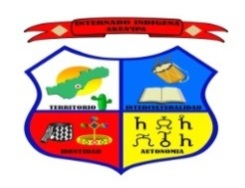 MUNICIPIO DE ALBANIAINSTITUCION ETNOEDUCATIVA RURAL AKUA>IPADANE: 244350003181NIT: 99048005-3Decreto.047-2011CUADERNILLO DE RESPUESTAEn este cuadernillo resolveré las preguntas propuestas en la guía, con ayuda de los textos e imágenes anexos en ella, tendré muy en cuenta el orden de ellas y los incisos.Este cuadernillo será entregado a mis docentes, ya sea, vía WhatsApp, correo o medio físico.Nombre del estudiante ____________________________grado: __________Teléfono: _________________		Docente: Maria Estenis Palmar Gonzalez3126793086Actividades de complemento áreas propias.Teniendo en cuenta el texto anterior responda las siguientes preguntas.¿Qué es la yonna?________________________________________________________________________________________________________________________________________________________________________________________________________________________________________________________________________________________________Mencione cuatro paso de la yonna________________________________________________________________________________________________________________________________________________________________________________________________________________________________________________________________________________________________Cuáles son los ritos que se utilizan en la yonna________________________________________________________________________________________________________________________________________________________________________________________________________________________________________________________________________________________________Mencione dos atuendo que se utiliza en la yonna________________________________________________________________________________________________________________________________________________________________________________________________________________________________________________________________________________________________Para que se realiza el baile de la yonna en la cultura wayuu________________________________________________________________________________________________________________________________________________________________________________________________________________________________________________________________________________________________Actividad n#2Realiza un conversatorio con tus padres teniendo en cuenta la siguientes preguntas;¿considera usted que el labor de la mujer en el arte es de suma importancia en la cultura wayuu? ¿por qué?________________________________________________________________________________________________________________________________________________________________________________________________________________________________________________________________________Que significa tejer para los wayuu________________________________________________________________________________________________________________________________________________________________________________________________________________________________________________________________________¿Para qué se prepara la mujer wayuu por medio del arte?________________________________________________________________________________________________________________________________________________________________________________________________________________________________________________________________________Actividad n#3Realiza un mentefacto de la clasificación del aseyuuExplique sobre los siguientes personajes:Maleiwa: ________________________________________________________________________Piachi: __________________________________________________________________________Aseyuu: _________________________________________________________________________Yolujaa:__________________________________________________________________________Wanülü: _________________________________________________________________________Ottajui: __________________________________________________________________________Keme¨erai: _______________________________________________________________________Actividad n#4Coloca (f) falso y (v) verdadero en cada afirmaciónEl mojulaashi vaga errante buscando un cuerpo para descargar toda su maldad (  )Los espíritu se clasifica en tres (  )El piachi es la persona que se encarga de curar los enfermos (  )El destino del hombre wayuu es jepira (  )La vía láctea es el camino de la muerte (  )Realizar un ensayo sobre la comunicación espiritual con la claridad del cielo________________________________________________________________________________________________________________________________________________________________________________________________________________________________________________________________________________________________________________________________________________________________________________________________________________________________________________________________________________________________________________________________________________________________________________________________________________________________________________________________________________________________________________________________________________________________________________________________________________________________________________________________________________________________________________________________________________________________________________________________________________________________________________________________________________________________________________________________________________________________________________________________________________________________________________________________________________________________________________________________________________________________________________________________________________________________________________________________________________________________________________________________________________________________________________________________________________________________________________________________________________________________________________________________________________________________________________________________________________________________________________________________________________________________________________________________________________________________________________________________________________________________________________________________________________________________________________________________________________________________________________________________________________________________________________________________________________________________________________________________________________________________________________________________________________¿Cuál es el rol que se desempeña la mujer dentro de la cultura?________________________________________________________________________________________________________________________________________________________________________________________________________________________________________________________________________________________________________________________________¿Considera usted el papel de la mujer dentro de la sociedad es de suma importancia? ¿por qué?________________________________________________________________________________________________________________________________________________________________________________________________________________________________________________________________________________________________________________________________________________________________________________________________________________DEPARTAMENTO DE LA GUAJIRAMUNICIPIO DE ALBANIAINSTITUCION ETNOEDUCATIVA RURAL AKUA>IPADANE: 244350003181NIT: 99048005-3Decreto.047-2011CUADERNILLO DE RESPUESTAEn este cuadernillo resolveré las preguntas propuestas en la guía, con ayuda de los textos e imágenes anexos en ella, tendré muy en cuenta el orden de ellas y los incisos.Este cuadernillo será entregado a mis docentes, ya sea, vía WhatsApp, correo o medio físico.Nombre del estudiante ____________________________grado: _____________Teléfono: _________________		Docente: Clara Ines Lopez3174105468-3222354252ACTIVIDAD DE EMPRENDEDORAResponde las preguntas¿Cuáles son los producto con valor agregado?________________________________________________________________________________________________________________________________________________________________________________________________________________________________________________________________________________________________________________________________________________________________________________________________________________¿Que es el valor agregado de un producto o servicio________________________________________________________________________________________________________________________________________________________________________________________________________________________________________________________________________________________________________________________________________________________________________________________________________________¿Como dar un valor agregado?________________________________________________________________________________________________________________________________________________________________________________________________________________________________________________________________________________________________________________________________________________________________________________________________________________¿Como se puede agregar el valor agregado?________________________________________________________________________________________________________________________________________________________________________________________________________________________________________________________________________________________________________________________________________________________________________________________________________________Que es el valor mercadeo y de vanta?________________________________________________________________________________________________________________________________________________________________________________________________________________________________________________________________________________________________________________________________________________________________________________________________________________Realizar una propuesta de tu idea de negocio________________________________________________________________________________________________________________________________________________________________________________________________________________________________________________________________________________________________________________________________________________________________________________________________________________________________________________________________________________________________________________________________________________________________________________________________________________________________________________________________________________________________________________________________________________________________________________________________________________________________________________________________________________________________________________________________________________________________________________________________________________________________________________________________________________________________________________________________________________________________________________________________________________________________________________________________________________________________________________________________ACTIVIDAD COMPLEMENTARIOEvalua tu idea de negocio________________________________________________________________________________________________________________________________________________________________________________________________________________________________________________________________________________________________________________________________________________________________________________________________________________________________________________________________________________________________Define sobre Estrategia de venta: _______________________________________________________________
________________________________________________________________________________Estrategia de estado: ______________________________________________________________________________________________________________________________________________Estrategia de cliente: ______________________________________________________________________________________________________________________________________________Estrategia de competencia: _________________________________________________________
________________________________________________________________________________DEPARTAMENTO DE LA GUAJIRAMUNICIPIO DE ALBANIAINSTITUCION ETNOEDUCATIVA RURAL AKUA>IPADANE: 244350003181NIT: 99048005-3Decreto.047-2011CUADERNILLO DE RESPUESTAEn este cuadernillo resolveré las preguntas propuestas en la guía, con ayuda de los textos e imágenes anexos en ella, tendré muy en cuenta el orden de ellas y los incisos.Este cuadernillo será entregado a mis docentes, ya sea, vía WhatsApp, correo o medio físico.Nombre del estudiante ____________________________grado: __________ Teléfono: _________________		Docente: Katerine Silva3108331508CUESTIONARIO DE RETROALIMENTACIONTeniendo  en cuenta los contenidos de las guias anteriores, realiza las siguientes actividades para reforzar los conocimientos:1)Escribo en wayuunaiki los pronombres personalesYoTuElEllaNosotrosUstedesEllos       2) Ordenar los números en wayuunaiki del 1 al 20         Poloo jaralimuin = 1 ____________________________         Aipirua------------- = 2 ____________________________         Poloo wanee----- = 3 ____________________________         Piama-------------- = 4 ____________________________         Poloo--------------- = 5 ____________________________         Poloo akaratshiuin=6____________________________         Pienchi--------------= 7 ____________________________         Poloo piamamuin = 8 ____________________________         Wanee-------------- = 9 ____________________________         Poloo aipiruamuin =10 ____________________________         Apunuin------------- = 11 ____________________________         Poloo apunuinmuin= 12 ____________________________      Jarai----------------- =13 ____________________________      Poloo mekiisalumuin= 14 ____________________________      Mekietsalu-------------= 15 ____________________________      Poloo pienchimuin---= 16 ____________________________      Akaratshi-------------- = 17 ____________________________      Piama shikii----------- = 18 ____________________________      Poloo mekietsalumuin= 19 ____________________________      Mekiisalu----------------- = 20 ____________________________2)  Escriba 5 verbos activos                                                        5 verbos estativos      ---------------------------------                                                     -------------------------------------      ----------------------------------                                                    -------------------------------------      ---------------------------------                                                      -------------------------------------     ----------------------------------                                                      -------------------------------------     ----------------------------------                                                     -------------------------------------3) Completar la oración con la negación nnojoluu, tenendo en cuenta el sufijo (terminaciones) asi sabras si es femenino, masculino o plural a quien se refiera la oración. LEA los wayuu realizan las oraciones en wayuunaiku, los alijuna realizan el complemento de las oraciones en español.a) Nnojoleeru shia------------------------------------------------------------------------------------------b) Nnojoleechi antuin--------------------------------------------------------------------------------------c) Nnojoleena naa-------------------------------------------------------------------------------------------d) Nnojoishi ounuin-----------------------------------------------------------------------------------------Área:AREAS PROPIASPeriodo Académico:PERIODO IVPeriodo Académico:PERIODO IVGrado: NOVENOCOSMOVISION MARIA ESTENIS PALMAR3193872007m@gmail.com3126793086DESARROLLO WAYUUCLARA INES LOPEZclaraineslopezpushaina@hotmail.com3174105468DESARROLLO WAYUUCLARA INES LOPEZclaraineslopezpushaina@hotmail.com3174105468WAYUUNAIKü KATERINE SILVAwayuukate@gmail.com3108331508Fecha de iniciación: 08 DE OCTUBRE 2021Fecha de finalización: 07 DE DICIEMBRE 2021Retroalimentación:  Del 1 al 7 de DiciembreFecha de finalización: 07 DE DICIEMBRE 2021Retroalimentación:  Del 1 al 7 de DiciembreFecha de nivelación:DEL 09 AL 10 DE DICIEMBREIntroducciónWasaküin jia so´ukaikat tuu suluje tüüekirajaapülekat AKUA>IPA, wachuntuin numuin chi waajuchikai anain jia jüpushua namaa jüpushi, wachekakat jaimajuin jukua´ipa suulia tüü wanulüükat.Cordial saludo, en este día les damos la bienvenida a este 2021, pidiéndole al todopoderoso los proteja junto a sus familias, cuidándose de esta época de pandemia.IntroducciónWasaküin jia so´ukaikat tuu suluje tüüekirajaapülekat AKUA>IPA, wachuntuin numuin chi waajuchikai anain jia jüpushua namaa jüpushi, wachekakat jaimajuin jukua´ipa suulia tüü wanulüükat.Cordial saludo, en este día les damos la bienvenida a este 2021, pidiéndole al todopoderoso los proteja junto a sus familias, cuidándose de esta época de pandemia.IntroducciónWasaküin jia so´ukaikat tuu suluje tüüekirajaapülekat AKUA>IPA, wachuntuin numuin chi waajuchikai anain jia jüpushua namaa jüpushi, wachekakat jaimajuin jukua´ipa suulia tüü wanulüükat.Cordial saludo, en este día les damos la bienvenida a este 2021, pidiéndole al todopoderoso los proteja junto a sus familias, cuidándose de esta época de pandemia.IntroducciónWasaküin jia so´ukaikat tuu suluje tüüekirajaapülekat AKUA>IPA, wachuntuin numuin chi waajuchikai anain jia jüpushua namaa jüpushi, wachekakat jaimajuin jukua´ipa suulia tüü wanulüükat.Cordial saludo, en este día les damos la bienvenida a este 2021, pidiéndole al todopoderoso los proteja junto a sus familias, cuidándose de esta época de pandemia.UNIDAD 4*LA MUJER EN EL MUNDO DE LOS ESPIRITU- *ADMINISTRACION DE RECURSO FINANCIEROS-*AKUMAJIA JAYEECHI JEE KASA+COSMOVISION-* DESARROLLO Y EMPRENDIMIENTO WAYUU *-WAYUUNAIKUUNIDAD 4*LA MUJER EN EL MUNDO DE LOS ESPIRITU- *ADMINISTRACION DE RECURSO FINANCIEROS-*AKUMAJIA JAYEECHI JEE KASA+COSMOVISION-* DESARROLLO Y EMPRENDIMIENTO WAYUU *-WAYUUNAIKUUNIDAD 4*LA MUJER EN EL MUNDO DE LOS ESPIRITU- *ADMINISTRACION DE RECURSO FINANCIEROS-*AKUMAJIA JAYEECHI JEE KASA+COSMOVISION-* DESARROLLO Y EMPRENDIMIENTO WAYUU *-WAYUUNAIKUUNIDAD 4*LA MUJER EN EL MUNDO DE LOS ESPIRITU- *ADMINISTRACION DE RECURSO FINANCIEROS-*AKUMAJIA JAYEECHI JEE KASA+COSMOVISION-* DESARROLLO Y EMPRENDIMIENTO WAYUU *-WAYUUNAIKUObjetivos:*Resaltar el papel que desempeña la mujer dentro de la sociedad* (COSMOVISION)* Comprende algunos aspectos de la productividad alijuna que contribuyan a los mejores procesos de la produccion* (EMPRENDIMIENTO).*Relacionar manifestaciones artísticas culturales que emprenden vision. (WAYUUNAIKU)Objetivos:*Resaltar el papel que desempeña la mujer dentro de la sociedad* (COSMOVISION)* Comprende algunos aspectos de la productividad alijuna que contribuyan a los mejores procesos de la produccion* (EMPRENDIMIENTO).*Relacionar manifestaciones artísticas culturales que emprenden vision. (WAYUUNAIKU)Derechos básicos de aprendizajeNO APLICADerechos básicos de aprendizajeNO APLICADescripción de la Actividad:Teniendo en cuenta los momentos, realizaremos actividades que conlleven al estudiante a participar de los procesos pedagógicos unificando la formación académica y la formación disciplinaria.Metodología:Esta se realiza en 3 momentos así:MOMENTO: A PRE SABERES, La mujer en el mundo de los espiritus(outsu) .MOMENTO:B EJERCER. Teorias de proyectos.MOMENTO: C ACERCAR. Aashajeeraa putchi.ATENCION DOCENTE: Agradecemos a los padres de familia y estudiantes, limitarse tratar asuntos meramente académicos, se dispondrán los siguientes contactos y horarios de atención para realizar consultas sobre inquietudes de la guía.COSMOVISION: MARIA ESTENIS PALMAR, CORREO:3193872007m@gmail.com,NUMERO:  3126793086.DESARROLLO: WAYUU CLARA INES LOPEZ, CORREO: claraineslopezpushaina@hotmail.com,NUMERO:  3174105468 WAYUUNAIKU: KATERINE SILVA, CORREO:wayuukate@gmail.com, NUMERO: 3108331508.HORARIOS DE ATENCIÓN: se atenderán a los estudiantes en el horario normal de clases, desde la 7:00 am, hasta las 1:00 de la tarde.Bibliografíahttps://www.radionacional.co/cultura/mujeres-wayuu-las-manos-que-tejen-la-vidahttps://es.wikipedia.org/wiki/EmprendimientoManual de lengua wayuu de Jose Alvarez pagina 67Atijalaa jaralimuin anuiki musia ashajalaa jarai pagina 151Lengualje para educación básica secundaria, énfasis en wayuunaiki pag 34 y 35Descripción de la Actividad:Teniendo en cuenta los momentos, realizaremos actividades que conlleven al estudiante a participar de los procesos pedagógicos unificando la formación académica y la formación disciplinaria.Metodología:Esta se realiza en 3 momentos así:MOMENTO: A PRE SABERES, La mujer en el mundo de los espiritus(outsu) .MOMENTO:B EJERCER. Teorias de proyectos.MOMENTO: C ACERCAR. Aashajeeraa putchi.ATENCION DOCENTE: Agradecemos a los padres de familia y estudiantes, limitarse tratar asuntos meramente académicos, se dispondrán los siguientes contactos y horarios de atención para realizar consultas sobre inquietudes de la guía.COSMOVISION: MARIA ESTENIS PALMAR, CORREO:3193872007m@gmail.com,NUMERO:  3126793086.DESARROLLO: WAYUU CLARA INES LOPEZ, CORREO: claraineslopezpushaina@hotmail.com,NUMERO:  3174105468 WAYUUNAIKU: KATERINE SILVA, CORREO:wayuukate@gmail.com, NUMERO: 3108331508.HORARIOS DE ATENCIÓN: se atenderán a los estudiantes en el horario normal de clases, desde la 7:00 am, hasta las 1:00 de la tarde.Bibliografíahttps://www.radionacional.co/cultura/mujeres-wayuu-las-manos-que-tejen-la-vidahttps://es.wikipedia.org/wiki/EmprendimientoManual de lengua wayuu de Jose Alvarez pagina 67Atijalaa jaralimuin anuiki musia ashajalaa jarai pagina 151Lengualje para educación básica secundaria, énfasis en wayuunaiki pag 34 y 35Descripción de la Actividad:Teniendo en cuenta los momentos, realizaremos actividades que conlleven al estudiante a participar de los procesos pedagógicos unificando la formación académica y la formación disciplinaria.Metodología:Esta se realiza en 3 momentos así:MOMENTO: A PRE SABERES, La mujer en el mundo de los espiritus(outsu) .MOMENTO:B EJERCER. Teorias de proyectos.MOMENTO: C ACERCAR. Aashajeeraa putchi.ATENCION DOCENTE: Agradecemos a los padres de familia y estudiantes, limitarse tratar asuntos meramente académicos, se dispondrán los siguientes contactos y horarios de atención para realizar consultas sobre inquietudes de la guía.COSMOVISION: MARIA ESTENIS PALMAR, CORREO:3193872007m@gmail.com,NUMERO:  3126793086.DESARROLLO: WAYUU CLARA INES LOPEZ, CORREO: claraineslopezpushaina@hotmail.com,NUMERO:  3174105468 WAYUUNAIKU: KATERINE SILVA, CORREO:wayuukate@gmail.com, NUMERO: 3108331508.HORARIOS DE ATENCIÓN: se atenderán a los estudiantes en el horario normal de clases, desde la 7:00 am, hasta las 1:00 de la tarde.Bibliografíahttps://www.radionacional.co/cultura/mujeres-wayuu-las-manos-que-tejen-la-vidahttps://es.wikipedia.org/wiki/EmprendimientoManual de lengua wayuu de Jose Alvarez pagina 67Atijalaa jaralimuin anuiki musia ashajalaa jarai pagina 151Lengualje para educación básica secundaria, énfasis en wayuunaiki pag 34 y 35Descripción de la Actividad:Teniendo en cuenta los momentos, realizaremos actividades que conlleven al estudiante a participar de los procesos pedagógicos unificando la formación académica y la formación disciplinaria.Metodología:Esta se realiza en 3 momentos así:MOMENTO: A PRE SABERES, La mujer en el mundo de los espiritus(outsu) .MOMENTO:B EJERCER. Teorias de proyectos.MOMENTO: C ACERCAR. Aashajeeraa putchi.ATENCION DOCENTE: Agradecemos a los padres de familia y estudiantes, limitarse tratar asuntos meramente académicos, se dispondrán los siguientes contactos y horarios de atención para realizar consultas sobre inquietudes de la guía.COSMOVISION: MARIA ESTENIS PALMAR, CORREO:3193872007m@gmail.com,NUMERO:  3126793086.DESARROLLO: WAYUU CLARA INES LOPEZ, CORREO: claraineslopezpushaina@hotmail.com,NUMERO:  3174105468 WAYUUNAIKU: KATERINE SILVA, CORREO:wayuukate@gmail.com, NUMERO: 3108331508.HORARIOS DE ATENCIÓN: se atenderán a los estudiantes en el horario normal de clases, desde la 7:00 am, hasta las 1:00 de la tarde.Bibliografíahttps://www.radionacional.co/cultura/mujeres-wayuu-las-manos-que-tejen-la-vidahttps://es.wikipedia.org/wiki/EmprendimientoManual de lengua wayuu de Jose Alvarez pagina 67Atijalaa jaralimuin anuiki musia ashajalaa jarai pagina 151Lengualje para educación básica secundaria, énfasis en wayuunaiki pag 34 y 35